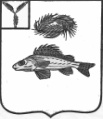 АДМИНИСТРАЦИЯМАРЬЕВСКОГО МУНИЦИПАЛЬНОГО ОБРАЗОВАНИЯЕРШОВСКОГО  РАЙОНА САРАТОВСКОЙ ОБЛАСТИПОСТАНОВЛЕНИЕот 01.04.2019 года                                        № 16О включении имущества в муниципальную казнуВ соответствии с решением Совета Марьевского муниципального образованияот 23.09.2016 года № 51-101: Включить  в состав муниципальной казны Марьевского муниципального образования, имущество согласно приложению 1.Принять к бюджетному учету имущество муниципальной казны Марьевского муниципального образования согласно приложению 1.Глава Марьевского МО                                                   С.И. Яковлев                                                                                            Приложение №1 к постановлению                                                                                            № 16 от 01.04.2019 г.Имущество муниципальной казныМарьевского муниципального образования№ п/п Наимено- вание имуществаАдрес местонахожде-ния имуществаБалансовая стоимость руб.Остаточная стоимостьруб.123461Водопровод  Саратовская обл. Ершовский район                     п. Красный боецул. Курская      197980,45147935,002Водопровод Саратовская обл. Ершовский район                     п. Красный боец178212,00134272,76